Fair Labor Standards Act (FLSA)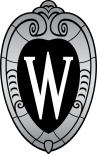 Titles Excluded from FLSA ReportsFair Labor Standards Act (FLSA)Titles Excluded from FLSA ReportsFair Labor Standards Act (FLSA)Titles Excluded from FLSA Reports Titles of Non-Employees and Employees Exempt from the FLSA Overtime Requirements as Teachers, Doctors, or LawyersTitles of Non-Employees and Employees Exempt from the FLSA Overtime Requirements as Teachers, Doctors, or LawyersTitles of Non-Employees and Employees Exempt from the FLSA Overtime Requirements as Teachers, Doctors, or LawyersTitles of Non-Employees and Employees Exempt from the FLSA Overtime Requirements as Teachers, Doctors, or LawyersJuly 26, 2016July 26, 2016July 26, 2016July 26, 2016SeriesJob CodeTitle NameBasis for ExclusionFacultyC20NNPROFESSORTeacher Series CC30NNASSOCIATE PROFESSORTeacher C40NNASSISTANT PROFESSORTeacher C50NNINSTRUCTORTeacher Instruct Acd StaffD00ANDIS PROFESSOR (CHS)Teacher Series DD01NNPROFESSOR (CHS)Teacher D02NNASSOC PROFESSOR (CHS)Teacher D03NNASST PROFESSOR (CHS)Teacher D04NNINSTRUCTOR (CHS)Teacher D11NNVISITING PROFESSORTeacher D12NNVISITING ASSOC PROFTeacher D13NNVISITING ASST PROFTeacher D14NNVISITING INSTRUCTORTeacher D21NNPROFESSOR EMERTeacher D22NNASSOCIATE PROF EMERTeacher D23NNASSISTANT PROF EMERTeacher D24NNINSTRUCTOR EMERTeacher D31NNPROFESSOR OF MIL SCITeacher D32NNASSOC PROF OF MIL SCITeacher D33NNASST PROF OF MIL SCITeacher D34NNINSTRUCTOR OF MIL SCITeacher D41NNADJUNCT PROFESSORTeacher D42NNADJUNCT ASSOC PROFTeacher D43NNADJUNCT ASST PROFTeacher D44NNADJUNCT INSTRUCTORTeacher D50ANDIS CLINICAL PROFTeacher D51NNCLINICAL PROFESSORTeacher D52NNCLINICAL ASSOC PROFTeacher D53NNCLINICAL ASST PROFTeacher D54NNCLINICAL INSTRUCTORTeacher D56NNCLINICAL ADJUNCT PROFTeacher D57NNCLINICAL ADJ ASSOC PROFTeacher D58NNCLINICAL ADJ ASST PROFTeacher D61NND61NNPROFESSOR L/ITeacher Teacher D62NND62NNASSOC PROF L/ITeacher Teacher D63NND63NNASST PROF L/ITeacher Teacher D64NND64NNINSTRUCTOR L/ITeacher Teacher D80AND80ANDIS LECTURERTeacher Teacher D80BND80BNSENIOR LECTURERTeacher Teacher D80DND80DNLECTURERTeacher Teacher D80FND80FNASSOC LECTURERTeacher Teacher D81BND81BNSR VISITING LECTURERTeacher Teacher D81DND81DNVISITING LECTURERTeacher Teacher D81FND81FNASSOC VISIT LECTURERTeacher Teacher D90NND90NNEXTENSION ASSOCIATETeacher Teacher D91BND91BNSR FACULTY ASSISTANTTeacher Teacher D91NND91NNFACULTY ASSISTANTTeacher Teacher D92AND92ANDIS FACULTY ASSOCIATETeacher Teacher D92DND92DNFACULTY ASSOCIATETeacher Teacher D92FND92FNASSOC FACULTY ASSOCTeacher Teacher D92LND92LNASST FACULTY ASSOCTeacher Teacher D95AND95ANDIS INSTRMT INN-INSTRTeacher Teacher D95DND95DNINSTRMT INNOVATOR,INSTeacher Teacher D95FND95FNASSOC INSTRMT INN,INSTeacher Teacher D95LND95LNASST INSTRMT INN,INSTeacher Teacher Administrative DirAdministrative DirJ10NNJ10NNGENERAL COUNSELLawyerLawyerSeries J Series J J28DNJ28DNUNIVERSITY PHYSICIANDoctorDoctorJ28FNJ28FNASSOC UNIV PHYSICIANDoctorDoctorJ28LNJ28LNASST UNIV PHYSICIANDoctorDoctorProfessional Series R46ANR46ANDIS CL OPTOMETRISTDIS CL OPTOMETRISTDoctorR and TR46BNR46BNSR CLIN OPTOMETRISTSR CLIN OPTOMETRISTDoctorR46DNR46DNCLINICAL OPTOMETRISTCLINICAL OPTOMETRISTDoctorR46FNR46FNASSOC CL OPTOMETRISTASSOC CL OPTOMETRISTDoctorR86ANR86ANDIS DEVELOP SKILLS SPECDIS DEVELOP SKILLS SPECTeacherR86DNR86DNSR DEVELOP SKILLS SPECSR DEVELOP SKILLS SPECTeacher R86BNR86BNDEVELOPMT SKILLS SPECDEVELOPMT SKILLS SPECTeacherProfessional SeriesR86FNASSOC DEVELOP SKILLS SPECASSOC DEVELOP SKILLS SPECASSOC DEVELOP SKILLS SPECTeacher Teacher Teacher Teacher             R and TT02ANDIS PHYSICIANDIS PHYSICIANDIS PHYSICIANDoctorDoctorDoctorDoctorT02BNSR PHYSICIANSR PHYSICIANSR PHYSICIANDoctorDoctorDoctorDoctorT02DNPHYSICIANPHYSICIANPHYSICIANDoctorDoctorDoctorDoctorT02FNASSOC PHYSICIANASSOC PHYSICIANASSOC PHYSICIANDoctorDoctorDoctorDoctorT28ANDIS SYS LEGAL COUNSDIS SYS LEGAL COUNSDIS SYS LEGAL COUNSLawyerLawyerLawyerLawyerT28BNSR SYS LEGAL COUNSELSR SYS LEGAL COUNSELSR SYS LEGAL COUNSELLawyerLawyerLawyerLawyerT28DNSYSTEM LEGAL COUNSELSYSTEM LEGAL COUNSELSYSTEM LEGAL COUNSELLawyerLawyerLawyerLawyerT28FNASSOC SYS LEGAL COUNSASSOC SYS LEGAL COUNSASSOC SYS LEGAL COUNSLawyerLawyerLawyerLawyerT52ANDIS UNIV LEGAL CNSLDIS UNIV LEGAL CNSLDIS UNIV LEGAL CNSLLawyerLawyerLawyerLawyerT52BNSR UNIV LEGAL COUNSELSR UNIV LEGAL COUNSELSR UNIV LEGAL COUNSELLawyerLawyerLawyerLawyerT52DNUNIV LEGAL COUNSELUNIV LEGAL COUNSELUNIV LEGAL COUNSELLawyerLawyerLawyerLawyerT52FNASSOC UNIV LEGAL CNSLASSOC UNIV LEGAL CNSLASSOC UNIV LEGAL CNSLLawyerLawyerLawyerLawyerPost-Degree Trng Series XX75NNGRAD INTERN/TRAINEEGRAD INTERN/TRAINEENot an EmployeeNot an EmployeeStudent Asst  Series YY30NNLECTURER (SA)LECTURER (SA)TeacherTeacherY31NNTEACHING ASSISTANTTEACHING ASSISTANTTeacherTeacherY31NCTEACHING ASSISTANT-DOCTEACHING ASSISTANT-DOCTeacherTeacherY31NDTEACHING ASSISTANT-DISTEACHING ASSISTANT-DISTeacherTeacherY32NDTEACH ASST INEXP DISSTEACH ASST INEXP DISSTeacherTeacherY32NNTEACH ASST INEXPTEACH ASST INEXPTeacherTeacherY33NDTEACH ASST SENIORTEACH ASST SENIORTeacherTeacherY33NNTEACH ASST EXPTEACH ASST EXPTeacherTeacherY21NNFELLOWFELLOWNot an EmployeeNot an EmployeeY22NNSCHOLARSCHOLARNot an EmployeeNot an EmployeeY23NNTRAINEETRAINEENot an EmployeeNot an EmployeeY26NNADV OPPOR FELLOWADV OPPOR FELLOWNot an EmployeeNot an EmployeeY41NNRESEARCH ASSISTANTRESEARCH ASSISTANTNot an EmployeeNot an EmployeeY80NNHOUSEFELLOW/RES ASSTHOUSEFELLOW/RES ASSTNot an EmployeeNot an EmployeeSpecial UseZ93NNREGENT PROFESSORTeacherTeacherTeacherTeacher          Series ZZ75NNADV OPPORTUNITY PARTNot an EmployeeNot an EmployeeNot an EmployeeNot an EmployeeZ80NNPRE-COLLEGE INTERNNot an EmployeeNot an EmployeeNot an EmployeeNot an EmployeeZ89NNCLASSIFIED BACK-UPNot an EmployeeNot an EmployeeNot an EmployeeNot an EmployeeZ90NNHONORARY ASSOC/FELLOWNot an EmployeeNot an EmployeeNot an EmployeeNot an Employee